RZĄDOWY PROGRAM ODBUDOWY ZABYTKÓW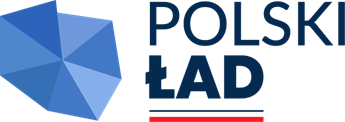 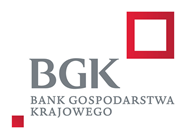 Borek Wlkp., dnia 15 grudnia 2023 r.ZAPROSZENIE DO SKŁADANIA OFERT
ZAPYTANIE OFERTOWETYTUŁ ZAMÓWIENIA:Wykonanie robót budowlanych związanych z renowacją organów i konserwacją prospektu organowego i balustrady w ramach zadania pn. „Remont i konserwacja wieży oraz frontu kościoła parafialnego pw. Pocieszenia NMP w Borku Wlkp.”w ramach Rządowego Programu Odbudowy Zabytków - RPOZ/2022/6602/PolskiLadZAMAWIAJĄCY:Parafia Rzymskokatolicka pw. Pocieszenia NMPul. Zdzież 163-810 Borek WielkopolskiNIP: 696 15 61 553Osoba do kontaktu w sprawie ogłoszenia: Ks. Tadeusz Lorek tel. 607 030 261 e-mail: tadlorek@poczta.onet.plCEL ZAMÓWIENIACelem zamówienia jest wykonanie robót budowlanych (osuszenie fundamentów frontowej części kościoła oraz wieży wraz z remontem elewacji) mających za zadanie ochronę zabytkowych elementów Kościoła parafialnego pw. Pocieszenia NMP w Borku wlkp. jako obiektu dziedzictwa kulturowego w ramach inwestycji pn. „Remont i konserwacja wieży oraz frontu kościoła parafialnego pw. Pocieszenia NMP w Borku Wlkp.”. Wykonanie prac przyczyni się do zatrzymanie degradacji zabytku, dzięki czemu dalszy proces jego niszczenia zostanie zatrzymany. Ponadto w wyniku przeprowadzonych prac poprawie uległa jego estetyka obiektu.Lokalizacja obiektu: ul. Zdzież 1, 63-810 Borek Wlkp., działka ewid. nr 331 obręb Borek Wlkp., gmina Borek Wlkp.SPOSÓB I MIEJSCE PUBLIKACJI ZAMÓWIENIAUpublicznienie zapytania ofertowego poprzez umieszczenie zapytania na stronie internetowej Zamawiającego https://parafiaborekwlkp.pl/ i Wnioskodawcy: Biuletyn Informacji Publicznej Urzędu Miejskiego w Borku Wlkp. http://bip.borekwlkp.pl/TRYB UDZIELANIA ZAMÓWIENIANiniejsze postępowanie prowadzone jest w sposób konkurencyjny i transparentny, w szczególności z uwzględnieniem § 8 ust. 6 Regulaminu Naboru Wniosków o Dofinansowanie z Rządowego Programu Odbudowy Zabytków.Do niniejszego zaproszenia do składania ofert nie stosuje się Ustawy z dnia 11 września 2019 r. Prawo zamówień publicznych (Dz. U. z 2022 r. poz. 1710).Dane osobowe przekazane Zamawiającemu w toku prowadzenia postępowania będą przetwarzane zgodnie z regulacjami rozporządzenia Parlamentu Europejskiego i Rady (UE) 2016/679 z dnia 27 kwietnia 2016 r. w sprawie ochrony osób fizycznych w związku z przetwarzaniem danych osobowych i w sprawie swobodnego przepływu takich danych oraz uchylenia dyrektywy 95/46/WE (ogólne rozporządzenie o ochronie danych) (Dz.Urz. UE L 119 z 04.05.2016, str. 1) (dalej Rozporządzenie RODO). Szczegółowe informacje w tym zakresie znajdują się w Klauzuli informacyjnej RODO stanowiącej załącznik nr 3 do niniejszego zapytania ofertowego.W sprawach nieuregulowanych zastosowanie znajdują bezwzględnie obowiązujące przepisy prawa w szczególności ustawy z dnia 23 kwietnia 1964 r. Kodeks cywilny (t.j. Dz.U. z 2020 r. poz. 1740 ze zm.).PRZEDMIOT ZAMÓWIENIAPrzedmiotem zamówienia jest wykonanie robót budowlanych związanych z osuszeniem fundamentów frontowej części kościoła oraz wieży wraz z remontem elewacji  w ramach zadania pn. „Remont i konserwacja wieży oraz frontu kościoła parafialnego pw. Pocieszenia NMP w Borku Wlkp.”. w ramach Rzqdowego Programu Odbudowy Zabytków, zgodnie z otrzymanymi pozwoleniami.Roboty o których mowa w pkt. 1 w zakresie niniejszego zapytania ofertowego obejmują w szczególności:Osuszenie fundamentów frontowej części kościoła oraz wieży,Orynnowanie hełmu wieży,Remont elewacji wraz z renowacją herbów, żaluzji oraz drzwi wejściowych.Aktualny stan zachowania i zagrożenia zabytku:Zabytkek wymaga przeprowadzenia pilnych prac renowacyjnych i konserwatorskich.Stan techniczny murów jest dość dobry. Poza miejscowymi uszkodzeniami gzymsów – w miejscachdługotrwałego zaciekania wody opadowej – nie stwierdzono widocznych uszkodzeń. Stan techniczny tynków jest zły, szczególnie w strefie ścian fundamentowych i cokołu. Stwierdza się zawilgocenie, wykwity solne a także uszkodzenia wywołane przez korozję mikrobiologiczną i odparzenia przechodzące w ubytki. Ściany fundamentowe kościoła zostały wykonane z cegły oraz kamieni na zaprawie wapiennej, miejscowo wzmacniane poprzez wykonanie odsadzki, zapewniającej stabilność.Dane o zabytku:Często obdarzany nazwą Częstochowa Wielkopolski. Szczyci się faktem historycznym; powracające spod Grunwaldu zwycięskie polskie rycerstwo - tu złożyło zdobyte na Krzyżakach trofea wojenne i odśpiewała dziękczynne Te Deum!!!Kościół jest budowlą wczesnobarakową z późnobarokowym wnętrzem. Główne wejście do kościoła prowadzi przez czworoboczną wieżę. Portal ozdobiony jest medalionami z herbami Orła i Pogoni. Nad nimi jest napis „Gloria Gentis Decus Maioris Poloniae” (Chwała narodu i ozdoba Wielkopolski). Kościół jest trójnawowy, a nawa środkowa jest dwukrotnie wyższa i szersza od naw bocznych. W kościele znajduje się wiele zabytkowych obrazów i rzeżb, a także zabytków sztuki i rzemiosła artystycznego. Największym skarbem był i jest Obraz Matki Bożej Pocieszenie. Sanktuarium jest miejscem, do którego pielgrzymuje wielu pątników.Nawałnica z 2017 roku, która dokonała dużej ilości zniszczeń, poczyniła również znaczne szkody w Sanktuarium. Szczególnie ucierpiała kopuła oraz wieża kościoła. Dzięki wielkiemu wysiłkowi parafii i nie tylko, możliwe stało się zamontowanie w 2019 r. nowej kopuły, co wiązało się z dużymi kosztami. Spowodowało to, że remont wieży oraz elewacji musiał zostać odłożony na późniejszy termin.    Niemniej prowadzone były inne prace konserwatorsko-restauracyjne odnośnie uszkodzonych witraży w prezbiterium i kaplicy bocznej.Wszelkie użyte w opisie przedmiotu zamówienia bezpośrednie wskazania danego producenta lub dostawcy, konkretnej marki oraz nazwy własnej poszczególnych producentów, nazwy określonego wyrobu lub źródła lub znaku towarowego, patentu, rodzaju lub specyficzne pochodzenie zostały użyte pomocniczo i nie stanowią wskazania obowiązku ich stosowania w ofercie. Zamawiający dopuszcza, w każdym aspekcie zamówienia, zastosowanie rozwiązań równoważnych lub lepszych od wskazanych pod warunkiem, że ich zastosowanie nie będzie prowadzić do pogorszenia wskazanych parametrów technicznych, funkcjonalnych i jakościowych. Udowodnienie, że oferowane rozwiązanie jest równowartościowe lub lepsze od wymaganego, leży po stronie oferenta.Okres gwarancji.Wykonawca zobowiązuje się do udzielenia min. 36 miesięcy gwarancji i rękojmi za wady na wykonane roboty budowlane, objęte niniejszym zamówieniem.Odbiór robót (częściowy i ostateczny lub tylko ostateczny) dokonywany będzie przez przedstawiciela Zamawiającego przy udziale Wykonawcy.Obiekt , którego dotyczy zamówienie zlokalizowany jest w Borku Wlkp., ul. Zdzież 1, 63- 810 Borek Wlkp., gmina Borek Wlkp. Podmiotom zainteresowanym udziałem w postępowaniu Zamawiający umożliwi przeprowadzenie wizji lokalnej miejsca objętego zamówieniem, celem poznania specyfiki zamówienia. W celu przeprowadzenia wizji lokalnej prosimy o kontakt z Zamawiającym.Zamawiający nie dopuszcza składania ofert częściowych.Zamawiający nie dopuszcza składania ofert wariantowych.Zamawiający dopuszcza powierzenie części lub całości zamówienia podwykonawcom.HARMONOGRAM REALIZACJI ZAMÓWIENIAPlanowany termin zakończenia rzeczowej realizacji zamówienia: do 30 listopada 2024 r.Planowany termin podpisania umowy z wykonawcą: do 14 dni od wyboru wykonawcy.Planowany termin rozpoczęcia realizacji zamówienia: styczeń 2024 r.Termin realizacji zamówienia może ulec zmianie tylko w uzasadnionych okolicznościach oraz pod warunkiem otrzymania zgody Prezesa Rady Ministrów w ramach Rządowego Programu Odbudowy Zabytków. Szczegółowe informacje w tym zakresie zostały opisane w warunkach zmiany umowy.MIEJSCE REALIZACJI PRZEDMIOTU ZAMÓWIENIABorek Wlkp., ul. Zdzież 1, 63-810 Borek Wlkp., gmina Borek Wlkp., powiat gostyński, woj. wielkopolskieWARUNKI UDZIAŁU W POSTĘPOWANIUO udzielenie zamówienia mogą ubiegać się Oferenci, którzy:posiadają uprawnienia do wykonywania określonej działalności lub czynności, jeżeli przepisy prawa nakładają obowiązek ich posiadania,posiadają wiedzę i doświadczenie w zakresie wykonania niniejszego zamówienia.Dla potwierdzenia tego warunku Wykonawca przedstawi wykaz robót zgodnie z załącznikiem nr 4 wykonanych należycie w ostatnim okresie 5 lat na przynajmniej dwóch obiektach zabytkowych, a jeżeli okres prowadzenia działalności jest krótszy – w tym okresie co najmniej na jednym o wartości  przynajmniej 500 000 zł brutto, każdy wraz z referencjami.dysponują odpowiednim potencjałem technicznym oraz osobami zdolnymi do wykonania zamówienia,znajdują się w sytuacji ekonomicznej i finansowej zapewniającej wykonanie zamówienia we wskazanych terminach,zagwarantują, że okres gwarancji i rękojmi za wady dla przedmiotu zamówienia wynosi 36 miesięcy od dnia odbioru końcowego.Powyższe warunki uznaje się za spełnione, jeśli Oferent złoży oświadczenie w powyższym zakresie.MINIMALNY ZAKRES OFERTYpełna nazwa i adres oferenta;cena ryczałtowa brutto;data sporządzenia oferty;oświadczenie o spełnianiu warunków udziału w postępowaniu, zawarte we wzorze oferty stanowiącej załącznik nr 1 do zapytania ofertowego;oświadczenie o braku powiązań kapitałowych i osobowych zawarte we wzorze oferty stanowiącej załącznik nr 1 do zapytania ofertowego;Oferta nie posiadająca minimalnego zakresu wskazanego powyżej nie będzie brana pod uwagę podczas wyłaniania oferenta.Oferta powinna być złożona zgodnie ze wzorem oferty (formularz ofertowy), stanowiącym załącznik nr 1 do zapytania ofertowego.IX. KRYTERIA OCENY OFERTY I OPIS SPOSOBU PRZYZNAWANIA PUNKTACJIWszystkie oferty jakie wpłyną do Zamawiającego w odpowiedzi na zapytanie ofertowe zostaną poddane weryfikacji pod kątem zgodności z przedmiotem zamówienia. Oferta, która nie będzie zgodna z przedmiotem zamówienia lub taka która zostanie przedstawiona w formie uniemożliwiającej weryfikację tych informacji zostanie odrzucona jako niezgodna z przedmiotem zamówienia.Zamawiający dokona oceny punktowej ofert, które:zostały złożone w terminie,są zgodne z przedmiotem zamówienia,spełniają warunki udziału w postępowaniu,przedstawiły ofertę zgodnie z wymaganiami wskazanymi w minimalnym zakresie oferty.Ocena punktowa zostanie dokonana na podstawie oceny kryterium - cena-100% , zgodnie z poniższym wyjaśnieniem.Punktacja oraz waga procentowa kryterium oceny ofert, ich znaczenie oraz sposób przyznawania punktacji:Cena: 100%Ocenie podlega cena brutto danej oferty. Maksymalna punktacja dla danej oferty z najniższą ceną brutto to 100 pkt. Kolejne oferty oceniane są proporcjonalnie do podanej ceny brutto zgodnie ze wzorem:  (cena brutto najniższa / cena brutto danej oferty) x 100 pkt.Zamawiający dokona wyboru najkorzystniejszej oferty zgodnie z przedstawionymi kryteriami wg wzoru:W=C (Cena)gdzie:W – wybrana ofertaC – najkorzystniejsza cena.Oferta z największą liczbą punktów zostanie wyłoniona jako najbardziej korzystna.W przypadku, kiedy oferenci otrzymają identyczną liczbę punktów tj. podali taką samą najniższą cenę, Zamawiający zwróci się do tych podmiotów z prośbą o przedłożenie ponownie ofert zawierających cenę we wskazanym przez Zamawiającego terminie, po czym Zamawiający wybierze najkorzystniejszą ofertę spośród ponownie złożonych ofert.Informacja o wyborze najkorzystniejszych oferty zostanie upubliczniona na stronie internetowej Zamawiającego: https://parafiaborekwlkp.pl/ i Wnioskodawcy:  http://bip.borekwlkp.pl/W przypadku, gdy cena najkorzystniejszej oferty przekroczy budżet projektu zaplanowany na realizację usługi, Zamawiający zastrzega sobie prawo do unieważnienia całego postępowania objętego niniejszym zapytaniem ofertowym lub prawo do negocjowania ceny z Wykonawcą, który złożył najkorzystniejszą ofertę. W przypadku podjęcia negocjacji, gdy negocjacje nie przyniosą efektu, Zamawiający unieważni wybór wyłonionego Wykonawcy i będzie rozpatrywał oferty kolejnych Wykonawców znajdujących się na liście rankingowej.Zamawiający zastrzega sobie prawo do unieważnienia zamówienia bez podania przyczyny.TERMIN, SPOSÓB I MIEJSCE SKŁADANIA OFERTOferty należy złożyć w nieprzekraczalnym terminie do dnia 16 stycznia 2024 r. do godz. 12:00.Dopuszcza się złożenie oferty: w formie papierowej za pośrednictwem poczty, kuriera lub osobiście.Miejsce składania ofert: siedziba Zamawiającego - Parafia pw. NMP w Borku Wlkp., ul. Zdzież 1, 63-810 Borek Wielkopolskilubw formie elektronicznej - scan podpisanych dokumentów przesłanych na adres e- mail: tadlorek@poczta.onet.plLiczy się dzień i godzina wpływu oferty, a nie nadania oferty czy też jej sporządzenia.Oferty złożone po terminie nie będą rozpatrywane.Zmawiający nie zwraca przesłanych ofert.PODSTAWY WYKLUCZENIAZ udziału w postępowaniu wykluczeni są Wykonawcy powiązani osobowo i kapitałowo z Zamawiającym, tym samym do udziału w postępowaniu Zamawiający dopuści podmioty, które złożą następujące oświadczenie w tym zakresie:Wykonawca oświadcza, że nie jest powiązany osobowo lub kapitałowo z Zamawiającym. Przez powiązania osobowe lub kapitałowe rozumie się wzajemne powiązania między Zamawiającym lub osobami upoważnionymi do zaciągania zobowiązań w imieniu Zamawiającego lub osobami wykonującymi w imieniu Zamawiającego czynności związane z przygotowaniem i przeprowadzeniem procedury wyboru Wykonawcy a Wykonawcą, polegające w szczególności na:uczestniczeniu w spółce jako wspólnik spółki cywilnej lub spółki osobowej,posiadaniu co najmniej 10 % udziałów lub akcji,pełnieniu funkcji członka organu nadzorczego lub zarządzającego, prokurenta, pełnomocnika,pozostawaniu w związku małżeńskim, w stosunku pokrewieństwa lub powinowactwa w linii prostej, pokrewieństwa drugiego stopnia lub powinowactwa drugiego stopnia w linii bocznej lub w stosunku przysposobienia, opieki lub kurateli.WARUNKI ZMIANY UMOWYZakazuje się istotnych zmian postanowień zawartej umowy w stosunku do treści oferty, z zastrzeżeniem pkt. 2, 3, 4 i  6.Dopuszcza się istotne zmiany postanowień zawartej umowy, w stosunku do treści oferty w przypadku wystąpienia przynajmniej jednego z poniższych powodów:wystąpienia uzasadnionych zmian w zakresie i sposobie wykonania przedmiotu zamówienia;wystąpienia uzasadnionych i adekwatnych przyczyn do zmian w zakresie i sposobie wykonania przedmiotu zamówienia wynikających z wprowadzonych zmian do wniosku o dofinansowanie inwestycji;wystąpienia obiektywnych przyczyn niezależnych od Zamawiającego i Wykonawcy;wystąpienia okoliczności będących wynikiem działania siły wyższej;zmiany istotnych regulacji prawnych;wystąpienia odmowy lub wydłużenia terminów wydania przez organy administracji lub inne podmioty wymaganych decyzji, zezwoleń, uzgodnień z przyczyn niezawinionych przez Wykonawcę;wystąpienia przyczyn związanych z procedurami rozliczenia dofinansowania inwestycji ze środków Rządowego Programu Odbudowy Zabytków.Dopuszcza się możliwość zmiany terminu realizacji umowy, w szczególności w sytuacjach wskazanych w ust. 2, w sytuacjach niezależnych od wykonawcy np. z powodu niesprzyjających warunków pogodowych, gdyby dalsza realizacja prac budowlanych mogła spowodować niekorzystne dla obiektu konsekwencje, w sytuacji przedłużających się procedur związanych z niezbędnymi pozwoleniami, w sytuacjach związanych z koniecznością wykonania robót dodatkowych lub zamiennych, które ze względu na zasady wiedzy technicznej i sztuki budowlanej wymagają dodatkowego czasu ponad termin wynikający z umowy, innych sytuacji uzasadnionych protokołem konieczności.Wydłużenie terminu realizacji umowy na wniosek Wykonawcy będzie możliwe wyłącznie po uzyskaniu zgody Zamawiającego i będzie możliwe wyłącznie w sytuacji, gdy konieczność wydłużenia tego terminu wynika z przyczyn obiektywnych oraz Zamawiający uzyska zgodę na wydłużenie terminu realizacji inwestycji od Prezesa Rady Ministrów w ramach Rządowego Programu Odbudowy Zabytków.Zmiany umowy, o których mowa w ust. 2, ust. 3 i ust.4 nie mogą powodować zwiększenia wartości umowy.Zmiany umowy, o których mowa w ust. 2, ust. 3, i ust. 4 wymagają zgody obydwu stron umowy i formy pisemnej pod rygorem nieważności.XIII. DODATKOWE POSTANOWIENIA Termin związania ofertą: 30 dni kalendarzowych.Oferta powinna być sporządzona w języku polskim. Dokumenty sporządzone w języku obcym muszą być złożone wraz z tłumaczeniem na język polski, poświadczonym przez Oferenta.Oferta oraz składane łącznie z nią dokumenty muszą być podpisane przez osoby uprawnione do reprezentowania Oferenta, a podpisy muszą umożliwić identyfikację tożsamości osób je składających tj. podpis powinien być złożony wraz z imienną pieczątką lub podpis powinien być czytelny z podaniem imienia i nazwiska przez osobę upoważnioną do reprezentacji Wykonawcy zgodnie z zasadami reprezentacji wskazanymi we właściwym rejestrze lub centralnej ewidencji i informacji o działalności gospodarczej (CEIDG). Jeżeli osoba/osoby podpisująca/e ofertę nie wynika z KRS lub z ewidencji działalności gospodarczej (CEIDG), to należy dołączyć stosowne pełnomocnictwo dla tej osoby. Pełnomocnictwo to musi w swej treści wyraźnie wskazywać uprawnienia tej osoby do składania oświadczeń woli w postępowaniu o udzielenie zamówienia, np. do podpisania oferty.Do upływu terminu składania ofert Zamawiający zastrzega sobie prawo zmiany lub uzupełnienia treści niniejszego zapytania ofertowego. W tej sytuacji potencjalni Wykonawcy, którzy złożyli już ofertę zostaną poinformowani o dokonanej zmianie treści zapytania ofertowego i o ewentualnym nowym terminie składania ofert.Zamawiający zastrzega sobie prawo do unieważnienia postępowania w ramach zapytania ofertowego bez podania przyczyny - na każdym jego etapie - bez ponoszenia jakichkolwiek skutków prawnych i finansowych.Zamawiający zastrzega sobie prawo wydłużenia terminu składania ofert w ramach zapytania ofertowego bez podania przyczyny.Zamawiający może żądać od Oferentów w toku badania i oceny ofert wyjaśnień, dodatkowych dokumentów i informacji dotyczących treści złożonych ofert, bądź uzupełnienia braków w złożonej ofercie wyznaczając Wykonawcy odpowiedni termin. W przypadku nieuzupełnienia oferty lub niezłożenia pełnych wyjaśnień, Zamawiający uprawniony będzie do odrzucenia oferty.W przypadku wystąpienia podejrzenia lub/i przesłanek, które mogą wskazywać, że złożone oświadczenia lub dokumenty w ofercie są nieprawdziwe, Zamawiający może żądać od Oferenta stosownych wyjaśnień na każdym etapie oceny oferty, również po wyborze wykonawcy oraz po podpisaniu umowy. W przypadku niezłożenia w wyznaczonym terminie pełnych wyjaśnień oraz braku udowodnienia, że informacje w złożonej ofercie są zgodne z prawdą, Zamawiający ma prawo do odrzucenia oferty, a także do rozwiązania umowy na etapie jej realizacji. Zamawiający ma prawo do odrzucenia oferty, jeśli oferta jest niekompletna, nie spełnia warunków udziału w postępowaniu, nie spełnia wymogów formalnych, jest niezgodna z zapytaniem lub zawiera rażąco niską cenę. Rażąco niska cena występuje w przypadku gdy cena całkowita oferty jest niższa o co najmniej 30% od wartości zamówienia powiększonej o należny podatek od towarów i usług, ustalonej przed wszczęciem postępowania.Zamawiający, w celu ustalenia, czy oferta zawiera rażąco niską cenę w stosunku do przedmiotu zamówienia, może zwracać się do wykonawcy o udzielenie w określonym terminie wyjaśnień dotyczących elementów oferty mających wpływ na wysokość ceny.Zamawiający, oceniając wyjaśnienia, będzie brał m.in. pod uwagę obiektywne czynniki, w szczególności oszczędność metody wykonania zamówienia, wybrane rozwiązania techniczne, wyjątkowo sprzyjające warunki wykonania zamówienia, wybrane rozwiązania techniczne, wyjątkowo sprzyjające warunki wykonywania zamówienia dostępne dla wykonawcy, oryginalność projektu wykonawcy (a także przedstawione dowody).Z tytułu odrzucenia oferty, oferentowi nie przysługuje żadne roszczenie w stosunku do Zamawiającego.Podana cena w ofercie stanowi cenę ryczałtową i obejmuje wszystkie koszty niezbędne do należytego wykonania niniejszego zamówienia. Podana cena ofertowa będzie niezmienna przez cały okres obowiązywania umowy.Podana cena w ofercie jest ceną brutto i musi być podana w polskich złotych (PLN) liczbowo oraz słownie.Oferowaną cenę ryczałtową brutto wpisaną do formularza oferty należy wyliczyć w szczególności w oparciu o aktualne, powszechnie stosowane katalogi, cenniki, taryfikatory bądź inne wskaźniki kosztów, dane przedstawione w Ogłoszeniu, w tym wynikające z istotnych postanowień umowy, opis przedmiotu zamówienia, jego zakres, ewentualną wizję lokalną, koszty wykonania w okresie udzielonej przez Wykonawcę gwarancji wymaganych przeglądów gwarancyjnych, koszty ubezpieczenia OC, koszty związane z obowiązującymi przy wykonaniu zamówienia przepisami prawa w tym koszty należnego podatku od towarów i usług VAT, jak również koszty wynikające z wszelkich upustów i rabatów.Wykonawca określając wynagrodzenie zobowiązany jest do bardzo starannego zapoznania się z przedmiotem zamówienia, warunkami wykonania i wszystkimi czynnikami mogącymi mieć wpływ na cenę zamówienia.Podana w ofercie kwota brutto obejmuje wszelkie koszty związane z realizacją zamówienia w tym m.in. ewentualny podatek VAT i/lub wszystkie obciążenia z tytułu ubezpieczeń społecznych, ubezpieczeń zdrowotnych, funduszu pracy i innych - jeżeli wystąpi obowiązek ich zapłacenia.Terminem rozpoczęcia realizacji zamówienia jest data podpisania umowy z Wykonawcą, a terminem zakończenia data protokołu odbioru końcowego zamówienia podpisana przez Zamawiającego.Ewentualne roboty zamienne, które wystąpią podczas procesu realizacji zamówienia muszą zostać wykonane w ramach zaoferowanej ceny ryczałtowej oraz wymagają zgody Zamawiającego.Przyjmuje się, że robotami zamiennymi są roboty ujęte w opisie przedmiotu zamówienia, przewidziane do wykonania wg odpowiedniej technologii i z konkretnych materiałów i urządzeń, lecz za zgodą zamawiającego wykonane w innej technologii, z innych materiałów i przy zastosowaniu innych urządzeń.Ewentualne roboty dodatkowe, które wystąpią podczas procesu realizacji zamówienia mogą być przedmiotem zmiany wartości umowy, co zostało dokładnie opisane w pkt. „Warunki zmiany umowy" niniejszego zapytania ofertowego.Przez zamówienie dodatkowe należy rozumieć takie zamówienie, które nie zostało ujęte w opisie przedmiotu zamówienia określający przedmiot zamówienia podstawowego oraz objęte treścią zapytania ofertowego a jego wykonanie jest niezbędne do zapewnienia prawidłowości całego zamówienia, a Wykonawca nie był w stanie ich przewidzieć, z zastrzeżeniem pkt. 23 i 24. Zakres wskazanych robót musi wynikać ze sporządzonego i zatwierdzonego protokołu konieczności wystąpienia robót, natomiast warunki udzielenia zamówienia muszą być równoważne do warunków zamówienia podstawowego.Ewentualne roboty, które nie zostały ujęte w opisie przedmiotu zamówienia związanym z niniejszym zapytaniem ofertowym, a są naturalną konsekwencją procesu budowlanego i w naturalny sposób z niego wynikają, uznaje się, że wykonawca robót dysponując opis przedmiotu zamówienia powinien przewidzieć je jako konieczne do wykonania mimo, że opis przedmiotu zamówienia literalnie ich nie wymienia. De facto roboty te są ściśle związane z przedmiotem zamówienia. Wynika to z zawodowego charakteru wykonywanych przez wykonawcę robót budowlanych czynności i przypisanego do nich określonego poziomu wiedzy i doświadczenia zawodowego. Tego typu roboty muszą zostać zrealizowane w ramach zaoferowanej ceny ryczałtowej.Za roboty dodatkowe nie można uznać robót, które wynikają z wykonania większych ilości robót, niż to wynika z kosztorysu ofertowego opracowanego na podstawie opisu przedmiotu zamówienia wskazanego na etapie zapytania ofertowego, gdyż w istocie to roboty, które stanowią przedmiot zamówienia. W interesie Wykonawcy leży własna ocena robót budowlanych przewidzianych do wykonania oraz uwzględnienie wszelkich innych okoliczności które mogą mieć wpływ na cenę. Takie roboty Wykonawca ma obowiązek wykonać w ramach oferowanej ceny ryczałtowej.Wszelkie ewentualne kosztorysy wykonywane w trakcie prowadzonych robót w przypadku wystąpienia ewentualnych robót zamiennych lub dodatkowych, których nie da się oszacować na etapie przygotowania oferty leżą po stronie Wykonawcy.ZAPŁATA WYNAGRODZENIAZamawiający udzieli Wykonawcy zaliczki na poczet wykonania przedmiotu umowy w wysokości 2% wartości wynagrodzenia brutto wynikającego ze złożonej oferty.Zaliczka zostanie wypłacona na rachunek bankowy Wykonawcy w terminie 14 dni od przekazania placu budowy. Wykonawca w terminie 7 dni od otrzymania zaliczki wystawi fakturę VAT/rachunek na kwotę obejmującą otrzymaną zaliczkę.Zaliczka wypłacona Wykonawcy zostanie rozliczona poprzez pomniejszenie wartości faktury końcowej Wykonawcy o kwotę zaliczki udzielonej Wykonawcy.Wynagrodzenie za wykonanie przedmiotu umowy, w wysokości wynikającej z rozliczenia zaliczki płatne będzie po:protokolarnym odbiorze końcowym robót,przedstawieniu dowodów zapłaty wymagalnego wynagrodzenia podwykonawcom i dalszym podwykonawcom, o których mowa w pkt. 28, biorącym udział w realizacji odebranych robót budowlanych,wystawieniu faktury / rachunku przez Wykonawcę.Wykonawca zapewni finansowanie Inwestycji w części niepokrytej zaliczką (udziałem własnym Zamawiającego), na czas poprzedzający wypłatę środków z promesy przez Bank Gospodarstwa Krajowego.Zapłata wynagrodzenia Wykonawcy Inwestycji w całości nastąpi po wykonaniu inwestycji w terminie nie dłuższym niż 30 dni od dnia odbioru Inwestycji przez Zamawiającego.Jeżeli Wykonawca realizuje przedmiot umowy przy udziale podwykonawców, to mają zastosowanie następujące postanowienia:podział wynagrodzenia dla poszczególnych podwykonawców będzie przedmiotem rozliczeń pomiędzy nimi a Wykonawcą,za działania i zaniedbania podwykonawców, Wykonawca ponosi odpowiedzialność względem Zamawiającego jak za postępowanie własne.LISTA DOKUMENTÓW/OŚWIADCZEŃ WYMAGANYCH OD WYKONAWCYWykonawca zobowiązany jest złożyć następujące dokumenty:ofertę zgodnie ze wzorem stanowiącym załącznik 1 do zapytania ofertowego,wykaz wykonanych robót budowlanych potwierdzających spełnienie warunku, o którym mowa w rozdz. VII ppkt 2 zapytania zgodnie z wzorem stanowiącym załącznik nr 4 do zapytania ofertowego, ZAŁĄCZNIKI DO ZAPYTANIA OFERTOWEGO.Formularz oferty - zał. nr 1.Wzór umowy - zał. nr 2.Klauzula dotycząca ochrony danych osobowych zgodnie z RODO - zał. nr 3.Wykaz robót budowlanych – zał. nr 4.Przedmiar robót – zał. nr 5. PARAFIA RZYMSKOKATOLICKA
pw. NMP  w Borku Wlkp.
Borek Wlkp., ul. Zdzież 1; 63-810 Borek Wlkp.
tel. 607 030 261
NIP ………………. REGON ……………..